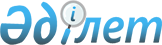 Об установлении размера единых ставок фиксированного налога
					
			Утративший силу
			
			
		
					Решение 25 сессии Саранского городского маслихата Карагандинской области от 17 мая 2018 года № 278. Зарегистрировано Департаментом юстиции Карагандинской области 5 июня 2018 года № 4805. Утратило силу решением Саранского городского маслихата Карагандинской области от 25 июня 2020 года № 201
      Сноска. Утратило силу решением Саранского городского маслихата Карагандинской области от 25.06.2020 № 201 (вводится в действия по истечении десяти календарных дней после его первого официального опубликования).
      В соответствии с Кодексом Республики Казахстан от 25 декабря 2017 года "О налогах и других обязательных платежах в бюджет" (Налоговый кодекс), Законом Республики Казахстан от 23 января 2001 года "О местном государственном управлении и самоуправлении в Республике Казахстан", Саранский городской маслихат РЕШИЛ:
      1. Установить размеры ставок фиксированного налога на единицу объекта налогообложения, расположенного в городе Сарани и поселке Актас, согласно приложения.
      2. В связи с принятием данного решения, признать утратившим силу решение № 159 "Об установлении размера единых ставок фиксированного налога" от 15 февраля 2013 года (зарегистрировано в Реестре государственной регистрации нормативных правовых актов за № 2223, опубликовано в газете "Саран газеті" 22 марта 2013 года № 12).
      3. Настоящее решение вводится в действие по истечении десяти календарных дней после дня его первого официального опубликования Размеры единых ставок фиксированного налога на единицу объекта налогообложения на отдельные виды деятельности
					© 2012. РГП на ПХВ «Институт законодательства и правовой информации Республики Казахстан» Министерства юстиции Республики Казахстан
				
      Председатель сессии

Ш. Исенов

      Секретарь маслихата

О. Баймаганбетов
Приложение
к решению 25 сессии
Саранского городского маслихата
от 17 мая 2018 года № 278
Наименование объекта налогообложения
Размеры базовых ставок фиксированного налога (в месячных расчетных показателях)
бильярдный стол
7